６年生の皆さん　　　　　　　　　　　　　　　　　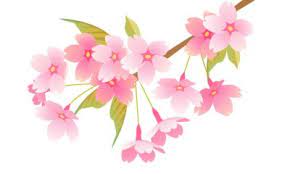 保護者各位お祝いの言葉　本日、卒業を迎えられる湖北台東小学校６年生51名の皆さん、ご卒業おめでとうございます。どんな気持ちで、今日という卒業の日を迎えられましたか。　６年前、真新しいランドセルを背負って東小に入学してから、皆さんは、先生方や仲間達と、良い時も悪い時も切磋琢磨しながら、色々な経験を重ね、一歩一歩成長して来ました。校長先生は、「東小自慢の６年生」「６年生の背中を見て、下の子達が育っています」「本当に優しい６年生」と、常日頃から何度もおっしゃっていました。そんな皆さんを、私たちPTA役員と致しましても、とても誇らしく思っています。これから皆さんが進んで行く道は、決して楽しい事ばかりではないと思いますし、時には立ち止まってしまう事もあると思います。そんな時は、１人で悩んだり、無理をしたりせず、６年間共に過ごした仲間達と助け合い、励まし合って、新たな1歩を踏み出し、進んで行って下さい。もちろん皆さんの後ろには、ご両親を始め、東小の先生方も、今まで関わった全ての人達がついています。皆さんは決して１人ではありません。そして、失敗は決して恥ずかしいことではなく、そういった経験はやがて糧となり力になります。1日1日を大切に、明日の自分を成長させて行って下さい。ふと思い出した時には、東小のホームページを覗いたり、先生方や後輩達に会いに是非足を運んで下さいね。　改めまして、保護者の皆様、お子様のご卒業、誠におめでとうございます。入学式から今日までの６年間、嬉しかった事も辛かった事も、走馬灯のように思い出され、立派に成長し、卒業証書を受け取るお子様のその姿に、喜びもひとしおではないでしょうか。また、どんな時もお子様に寄り添い、成長を見守って来られた保護者の皆様にとっては、これで小学校６年間の生活に一旦幕を下ろすこととなりますが、４月からは新しいスタートライン。東小の先生方、そして後輩達が誇る自慢のお子様達です。信頼し、これまで通り優しく見守り、時には厳しく、そして温かく支え続けて頂けたらと思います。　校長先生をはじめ、先生方、そして職員の皆様、子供達を優しく厳しく御指導頂き、ありがとうございました。東小を巣立っていく６年生の皆さんの新しい門出を祝いつつ、PTA役員共々一緒に見守って行きたいと思っております。　最後になりましたが、卒業される皆さんが、東小の卒業生である事に自信と誇りをもって、自分の然るべき道を見つけ、一歩一歩進み、活躍してくれる事を心よりお祈りし、お祝いの言葉とさせて頂きたいと思います。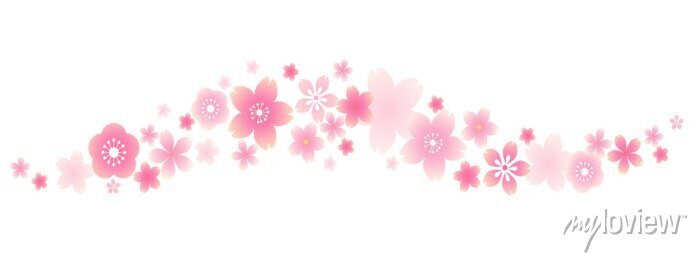 2021年度　東小学校PTA会長金児　美佐保